Province de Québec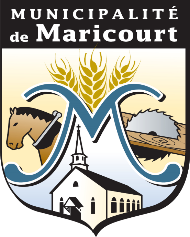 MRC du Val-Saint-FrançoisMunicipalité de MaricourtSéance du conseil tenue le 9 avril 2019 à 19 h 30 à la salle du conseil, sous la présidence du maire Robert Ledoux.Étaient présents :	Robert Ledoux, Léo Dandurand, Serge Turcotte, Michael Selby, Sylvie Hill, Gilles Desmarais et Alexandre Tessier1. Constatation de la régularité de la convocation de la séance et du quorum requis.La régularité de la convocation de la séance, de même que le quorum sont constatés par le maire. Il déclare par la suite l’ouverture de la séance.2. Adoption de l’ordre du jour.044-2019Il est proposé par Michael Selby, appuyé par Gilles Desmarais et résolu d’adopter l’ordre du jour suivant:Ouverture de la séanceAdoption de l’ordre du jourSuivi de la dernière séanceAdoption du procès-verbal du 12 mars2019 Période de questionsCorrespondanceComptes du moisVoirieRésolution et Règlement Résolution pour subvention PPA-CERésolution concernant le contrat de nivelage2019Résolution concernant l’achat de l’abat-poussière pour la saison 2019Résolution concernant le dépôt des états financiers 2018 de la MunicipalitéRésolution concernant la nomination de la firme comptable pour l’audit de l’année 2019Résolution concernant la gestion de carte commercialeRésolution concernant l’achat d’une génératriceMRCEnvironnementLoisirsIncendieDiversPériode de questionsLevée de la séance3.  Suivi de la dernière séanceLecture de la lettre qui sera envoyé aux résidents du rang 7 concernant la nouvelle signalisation. 4.  Adoption du procès-verbal du 12 mars 2019045-2019 Il est proposé par Serge Turcotte et appuyé par Gilles Desmarais et résolu d’adopter le procès-verbal du 12 mars2019.Adopté à l’unanimité.5.	Période de questionsLa période question porte sur le changement de vitesse du rang 7.6.  Correspondance.046-2019	Après la lecture de la correspondance reçue, il est proposé par Alexandre Tessier, appuyé par Silvie Hill de porter la correspondance aux archives de la municipalitéAdopté à l’unanimité7.  Comptes du mois047-2019Il est proposé par Gilles Desmarais, appuyé par Silvie Hill, et résolu que la liste des comptes à payer au 9 avril 2019, au montant de 34 108.28$ préparée par la secrétaire-trésorière, soit acceptée.Adopté à l’unanimité8.  Voirie9.  Résolution et règlement048-20199.1 	 Résolution concernant la demande de subvention PPA-CEATTENDU QUE  de Maricourt a besoin de support financier pour maintenir ses infrastructures en bon état ;ATTENDU QUE la Municipalité de Maricourt désire faire de l’épandage de graviers, entretien des ponceaux et entretenir sa signalisation sur les chemins du premier, troisième, quatrième, septième rang, chemin Bonneau, Dalton, Healy, Maricourt et Murphy pour un montant estimé de 60000 $ dans le budget 2019;Il est proposé par Alexandre Tessier, appuyé par Gilles Desmarais, et résolu.QUE la Municipalité de Maricourt, fasse une demande de subvention au programme de projet particulier d’amélioration pour l’année 2019QUE pour réaliser tout le projet, la Municipalité de Maricourt demande une aide financière de 13 000 $Adopté à l’unanimité9.2 	 Résolution concernant le contrat de nivelage pour la saison 2019049-2019Considérant que le conseil municipal de Maricourt désire comparer les coûts effectifs du nivelage par entrepreneur et selon la machinerie utiliséeIl est proposé par Michael Selby, appuyé par Gilles Desmarais et résolu :Que le contrat de nivelage de la Municipalité de Maricourt ne soit accordé par alternance qu’à un seul entrepreneur par année. Que pour l’année 2019, ledit contrat soit octroyé à Excavation L.G. Inc. pour l’ensemble du territoire de Maricourt. Adopté à l’unanimité9.3 	 Résolution concernant l’achat de l’abat-poussière pour la saison 2019050-2019Il est proposé par Léo Dandurand, appuyé par Serge Turcotte, et résolu que le conseil de la Municipalité de Maricourt octroie le contrat d’épandage de chlorure de magnésium  à Nivelage Stéphane Beauchemin au prix de 0.3250$ le litre.L’entrepreneur est responsable du nivelage préparatoire et doit fournir la main-d’œuvre, l’équipement, les matériaux et accessoires nécessaires à l’épandage pour couvrir environ 30 kilomètres de cheminsAdopté à l’unanimité9.4 	 Résolution pour dépôt des états financiers 2018051-2019Attendu que 	la firme FBL s.e.n.c.r.l. a préparé les états financiers de la Municipalité de Maricourt pour l’année 2018 ;Il est proposé par Léo Dandurand appuyé par Silvie Hill, et résolu que le conseil de la Municipalité de Maricourt accepte le dépôt desdits états financiers.Adopté à l’unanimité9.5	Résolution concernant la nomination de la firme comptable pour l’audit de l’année 2019052-2019Il est proposé par Serge Turcotte appuyé par Silvie Hill, et résolu d’engager la firme comptable FBL pour la vérification comptable de l’année 2019.Adopté à l’unanimité9.6	Résolution concernant l’achat d’une génératrice053-2019Il est proposé par Léo Dandurand appuyé par Gilles Desmarais et résolu :Que la Municipalité de Maricourt se porte acquéreur d’une génératrice selon la soumission 18-107 A de la compagnie Bombardier Électrique mise à jour le 28 mars 2019.  Que la Municipalité de Maricourt accepte la soumission 18-108 A pour l’installation de ladite génératrice.Adopté à l’unanimité10. MRC Aucun sujet11. Environnement La collecte de plastique agricole vient tout juste de débuter. Une lettre .sera envoyé au citoyen qui ne participe pas au compostage afin de les inciter à cette pratique. 12. LoisirsC’est le 27 et 28 avril ainsi que le 4 mai qu’aura lieu la pièce de théâtre annuelle à l’église de Maricourt.13. IncendieNégociations pour le renouvellement de l’entente.14. DiversAucun point15. Période de questionsLes questions portent sur le gravier dans le rang 7 et le lave-auto du camping Havana.16. Levée de la séance054-2019La levée de l’assemblée à 20h15 est proposée par Michael Selby et appuyé par Gilles Desmarais_________________                  _____________________Robert Ledoux	Lyne GaudreauMaire	Directrice générale